АДМИНИСТРАЦИЯ  МУНИЦИПАЛЬНОГО  ОБРАЗОВАНИЯТИХВИНСКИЙ  МУНИЦИПАЛЬНЫЙ  РАЙОН ЛЕНИНГРАДСКОЙ  ОБЛАСТИ(АДМИНИСТРАЦИЯ  ТИХВИНСКОГО  РАЙОНА)ПОСТАНОВЛЕНИЕ	18 июня 2024 г.	01-1400-аот __________________________ № _________В соответствии с пунктом 222 Постановления Правительства Российской Федерации от 1 июля 2016 года № 615 «О порядке привлечения подрядных организаций для оказания услуг и (или) выполнения работ по капитальному ремонту общего имущества в многоквартирном доме и порядке осуществления закупок товаров, работ, услуг в целях выполнения функций специализированной некоммерческой организации, осуществляющей деятельность, направленную на обеспечение проведения капитального ремонта общего имущества в многоквартирных домах», в соответствии с письмом Некоммерческой организации «Фонд капитального ремонта многоквартирных домов Ленинградской области» от 5 июня 2024 года № И-7422/2024 об изменении объёма и стоимости выполнения работ по капитальному ремонту фасада и осуществления строительного контроля в многоквартирном доме, расположенном по адресу: Ленинградская область, Тихвинский муниципальный район, Тихвинское городское поселение, поселок Берёзовик, улица Ястребова, дом 11, администрация Тихвинского района ПОСТАНОВЛЯЕТ:Утвердить расчёт предельной стоимости работ по утеплению и ремонту фасада многоквартирного дома, расположенного по адресу: Ленинградская область, Тихвинский муниципальный район, Тихвинское городское поселение, поселок Берёзовик, улица Ястребова, дом 11;Приложение к постановлению администрации Тихвинского района от 14 ноября 2023 года № 01-2878-а «Об организации обеспечения своевременного проведения капитального ремонта общего имущества в многоквартирных домах, расположенных на территории муниципального образования Тихвинское городское поселение Тихвинского муниципального района Ленинградской области на 2024 год» изложить в новой редакции (приложение).Постановление обнародовать на официальном сайте Тихвинского района.Постановление вступает в силу со дня его принятия.Глава администрации							  Ю.А. НаумовГородецкая Мария Сергеевна,74842СОГЛАСОВАНО:	РАССЫЛКА:УТВЕРЖДЕН постановлением администрацииТихвинского районаот 18 июня 2024 года № 01-1400-а(приложение)ПЕРЕЧЕНЬмногоквартирных домов, расположенных на территории муниципального образования Тихвинское городское поселение Тихвинского муниципального района Ленинградской области, собственники которых в срок, установленный ч. 4 статьи 189 Жилищного кодекса Российской Федерации, не приняли решение о проведении капитального ремонта в этих многоквартирных домах 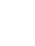 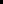 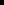 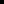 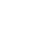 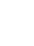 __________________О внесении изменений в постановление администрации Тихвинского района от 14 ноября 2023 года № 01-2878-а «Об организации обеспечения своевременного проведения капитального ремонта общего имущества в многоквартирных домах, расположенных на территории муниципального образования Тихвинское городское поселение Тихвинского муниципального района Ленинградской области на 2024 год»21,2700 ДОЗаместитель главы администрации – председатель комитета жилищно – коммунального хозяйстваКорцов А.М.Заведующий отделом коммунального хозяйстваБогдашова Л.В.И.о. заведующего общим отделомФедорова Л.Е.И.о. заведующего юридическим отделомРыстаков Р.С.Дело 1Комитет жилищно – коммунального хозяйства1ООО «КСТМ»1НО «Фонд капитального ремонта многоквартирных домов Ленинградской области»1ИТОГО:4№Адрес домаВид работСтоимость работ, руб.Строительный контрольСтоимость работ, руб.  1.Пос. Берёзовик, ул. Ястребова, д. 11ЭС797 499,00Осуществление строительного контроля279 722,522.Пос. Берёзовик, ул. Ястребова, д. 11ВО1 461 209,00Осуществление строительного контроля279 722,523.Пос. Берёзовик, ул. Ястребова, д. 11фасад6 623 580,00Осуществление строительного контроля279 722,524.Пос. Берёзовик, ул. Ястребова, д. 11фундамент4 188 858,00Осуществление строительного контроля279 722,525.Пос. Берёзовик, ул. Ястребова, д. 11ПИР ЭС285 747,00Осуществление строительного контроля279 722,526.Пос. Берёзовик, ул. Ястребова, д. 11ПИР ВО228 845,00Осуществление строительного контроля279 722,527.Пос. Берёзовик, ул. Ястребова, д. 11ПИР фасад796 628,00Осуществление строительного контроля279 722,528.Пос. Берёзовик, ул. Ястребова, д. 11ПИР фундамент304 302,00Осуществление строительного контроля279 722,52